Муниципальное общеобразовательное учреждениеТимшерская средняя общеобразовательная школаУТВЕРЖДАЮ:Директор школы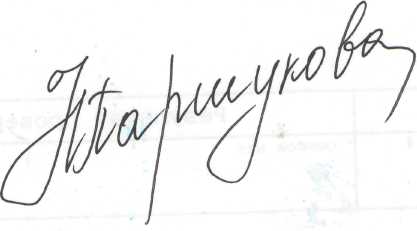 Паршукова Н.А.Календарный годовой план воспитательной работыМОУ Тимшерской СОШна 2022-2023 учебный год2022 год – объявлен годом культурного наследия народов России2023 год – объявлен годом педагога и наставникаДатаНаименование1 сентябряДень знаний3 сентябряДень окончания Второй мировой войныДень солидарность в борьбе с терроризмом7 сентября210 лет со дня Бородинского сражения17 сентябряМеждународный день распространения грамотности27 сентября165 лет со дня рождения pyccкoго учёного, писателя Константина Эдуардовича Циолковского1 октябряМеждународный день пожилых людей. Международный день музыки5 октябряДень Учителя16 октябряДень отца в России25 октябряМеждународный день школьных библиотек4 ноябряДень народного единства27 ноябряДень Матери 30 ноябряДень Государственного герба РФ3 декабряДень неизвестного солдатаМеждународный день инвалидов5 декабряДень добровольца (волонтера) в России9 декабряДень Героев Отечества12 декабряДень конституции РФ27 декабряДень полного освобождения Ленинграда от фашистской блокады.День освобождения Красной армией крупнейшего«лагеря смерти» Освенцима — День памяти жертв Холокоста2 февраля80 лет со дня победы Вооруженных сил СССР над   армией гитлеровской Германии в 1943 году в Сталинградской битве8 февраляДень российской науки15 февраляДень памяти о россиянах, исполнявших служебный долг за пределами Отечества23 февраляДень защитника Отечества8 марта Международный женский день 8 марта18 мартаДень воссоединения  Крыма с Россией27 мартаВсемирный день театра12 апреляДень космонавтики, 65 лет со дня запуска СССР первого искусственного спутника Земли19 апреляДень памяти о геноциде советского народа нацистамии их пособниками  в годы Великой Отечественной войны22 апреляВсемирный день Земли27 апреляДень российского парламентаризма1 маяПраздник Весны и Труда9 маяДень Победы19 маяДень детских общественных организаций России24 маяДень славянской письменности и культуры1 июняДень защиты детей6 июняДень русского языка12 июняДень России22 июняДень памяти и скорби 27 июняДень молодежи8 июляДень семьи, любви и верности